РОССИЙСКАЯ ФЕДЕРАЦИЯСОВЕТ  ДЕПУТАТОВ СЕЛЬСКОГО  ПОСЕЛЕНИЯ                          НИЖНЕМАТРЕНСКИЙ  СЕЛЬСОВЕТДобринского  муниципального  района Липецкой области16-я сессия  VI созываРЕШЕНИЕ28.12.2021г.                      с. Нижняя Матренка                            №79–рсО внесении изменений в Положение  «Об упорядочении оплаты труда работников, заключивших трудовой договор о работе в органах местного самоуправления сельского поселения Нижнематренский сельсовет Добринского муниципального района»             Рассмотрев представленный администрацией сельского поселения Нижнематренский сельсовет Добринского муниципального района проект Положения «О внесении изменений в Положение  «Об упорядочении оплаты труда работников, заключивших трудовой договор о работе в органах местного самоуправления сельского поселения Нижнематренский сельсовет Добринского муниципального района», принятое решением Совета депутатов сельского поселения Нижнематренский сельсовет от 09.02.2018 №143-рс, руководствуясь Уставом сельского поселения Нижнематренский сельсовет, Совет депутатов сельского поселения Нижнематренский сельсоветРЕШИЛ:1.Принять изменения в Положение «Об упорядочении оплаты труда работников, заключивших трудовой договор о работе в органах местного самоуправления сельского поселения Нижнематренский сельсовет Добринского муниципального района», принятое решением Совета депутатов сельского поселения Нижнематренский сельсовет Добринского муниципального района от 09.02.2018 №143-рс (прилагается).2.  Направить указанный нормативный правовой акт главе сельского поселения  для подписания и официального обнародования.3.  Настоящее   решение    вступает    в    силу    со    дня    его    официального обнародования и распространяется на правоотношения, возникшие с 1 января 2022 года.Председатель Совета депутатовсельского поселения Нижнематренский сельсовет                                                      Бирюков С.Н.Принятырешением Советом депутатовсельского поселенияНижнематренский сельсоветот  28.12.2021г. № 79 -рсИзменения в Положение  «Об упорядочении оплаты труда работников, заключивших трудовой договор о работе в органах местного самоуправления сельского поселения Нижнематренский сельсовет Добринского муниципального района»        Внести в Положение «Об упорядочении оплаты труда работников, заключивших трудовой договор о работе в органах местного самоуправления сельского поселения Нижнематренский сельсовет Добринского муниципального района» принятое решением Совета депутатов сельского поселения Нижнематренский сельсовет Добринского муниципального района от 09.02.2018г. №143-рс, (в редакции решения Совета депутатов №201-рс от 23.01.2019г.)  следующие изменения:1. Приложение 1 таблицу  “Размеры должностных окладов работников заключивших трудовой договор о работе в органах местного самоуправления сельского поселения Нижнематренский сельсовет Добринского муниципального района» изложить в следующей редакции:     2. Приложение 2 таблицу  «Тарифные разряды, межразрядные тарифные коэффициенты и тарифные ставки тарифной сетки по оплате труда работников заключивших трудовой договор о работе в органах местного самоуправления сельского поселения Нижнематренский сельсовет Добринского муниципального района» изложить в следующей редакцииГлава сельского поселенияНижнематренский сельсовет:                                        В.В.Батышкин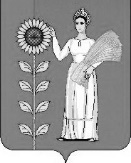 Наименование должностейДолжностной оклад (руб. в месяц)Уборщик служебных помещений3040,00Разряд оплаты трудаРазряд оплаты трудаРазряд оплаты трудаРазряд оплаты трудаРазряд оплаты трудаРазряд оплаты трудаРазряд оплаты трудаРазряд оплаты трудаРазряд оплаты трудаРазряд оплаты трудаРазряд оплаты трудаРазряд оплаты труда123456789101112Тарифный коэффициентТарифный коэффициентТарифный коэффициентТарифный коэффициентТарифный коэффициентТарифный коэффициентТарифный коэффициентТарифный коэффициентТарифный коэффициентТарифный коэффициентТарифный коэффициентТарифный коэффициент1,01,021,041,061,081,101,121,141,251,371,521,63Тарифные ставкиТарифные ставкиТарифные ставкиТарифные ставкиТарифные ставкиТарифные ставкиТарифные ставкиТарифные ставкиТарифные ставкиТарифные ставкиТарифные ставкиТарифные ставки514052405350 54505560565057605870642070407810 8380